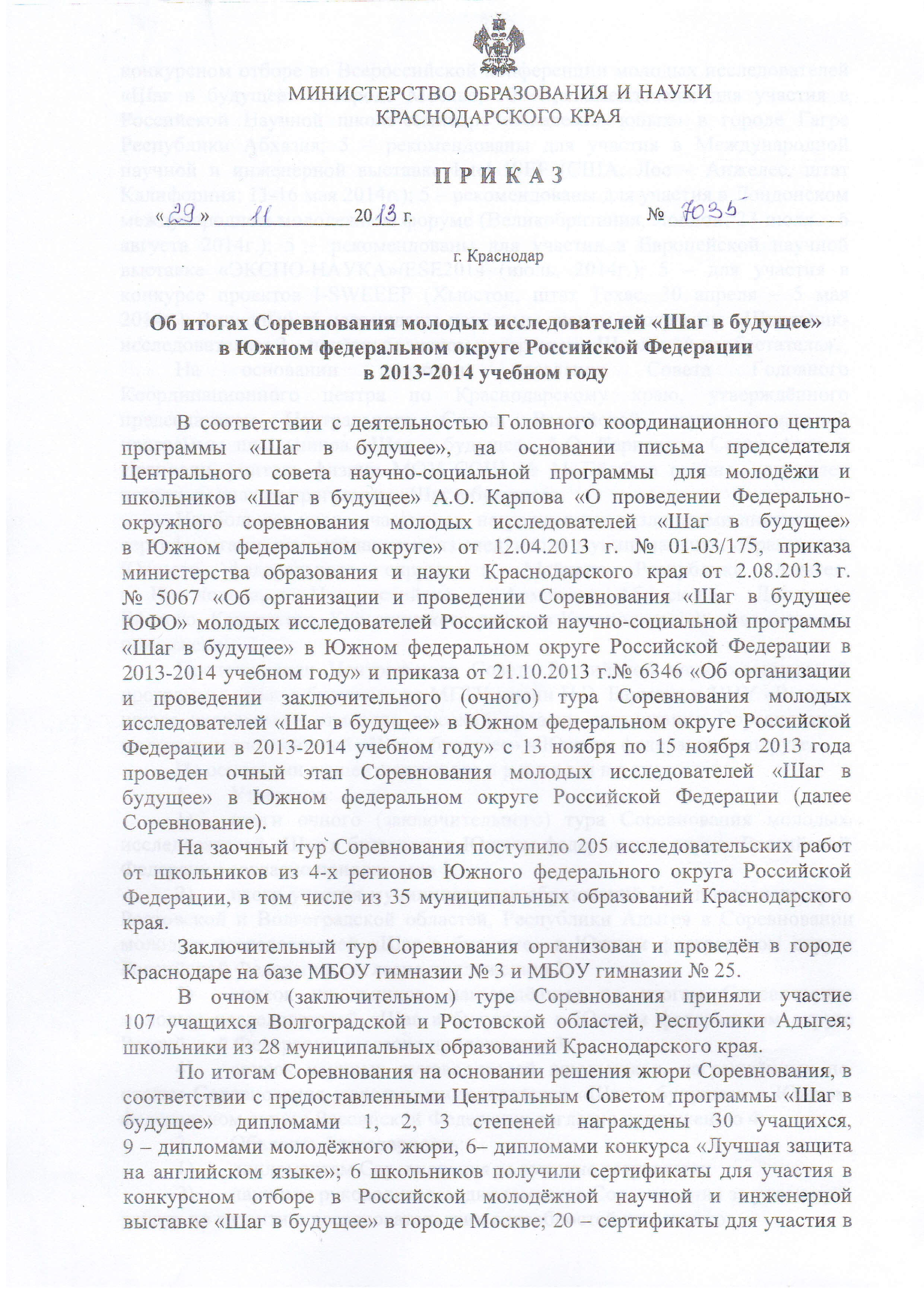 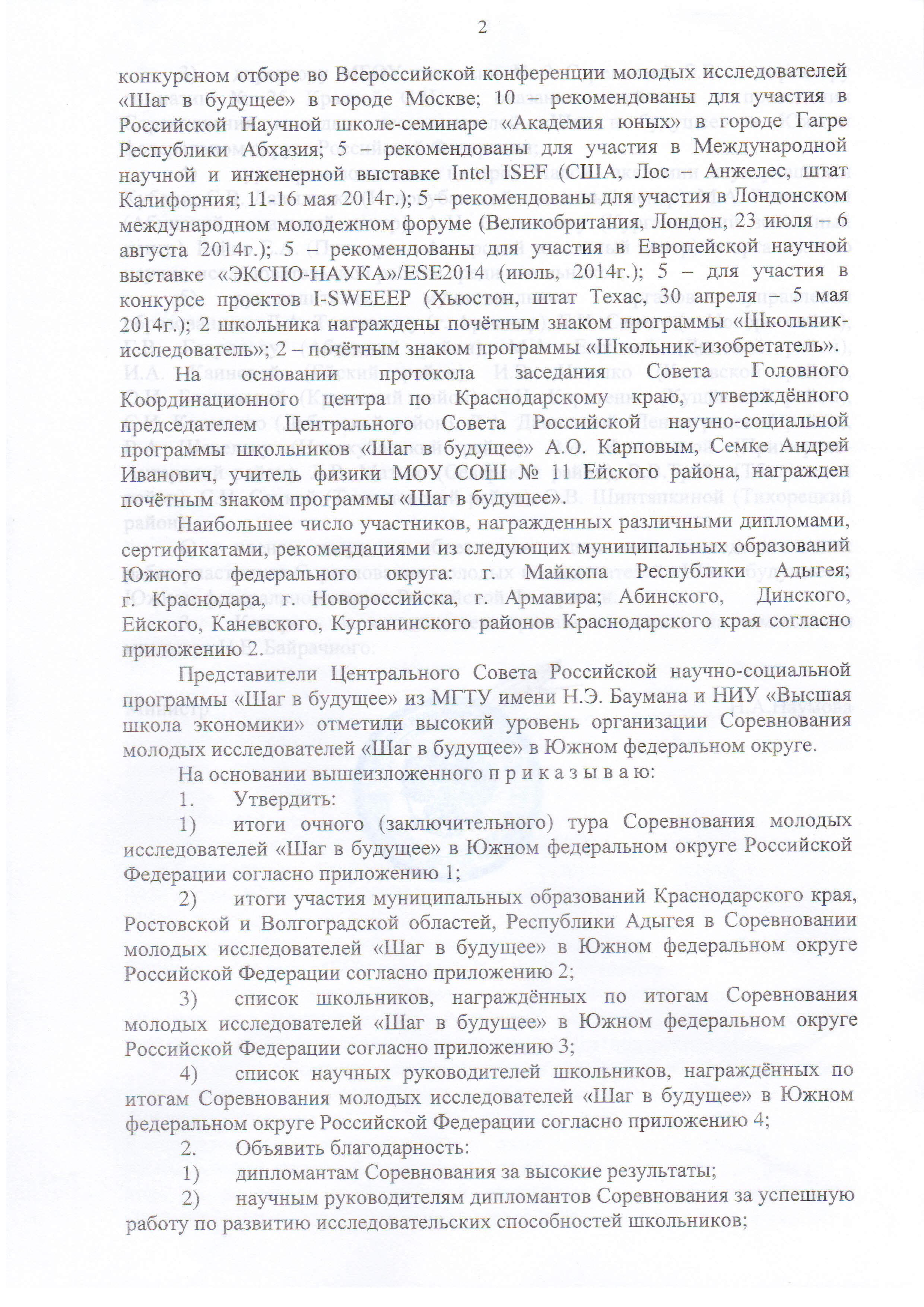 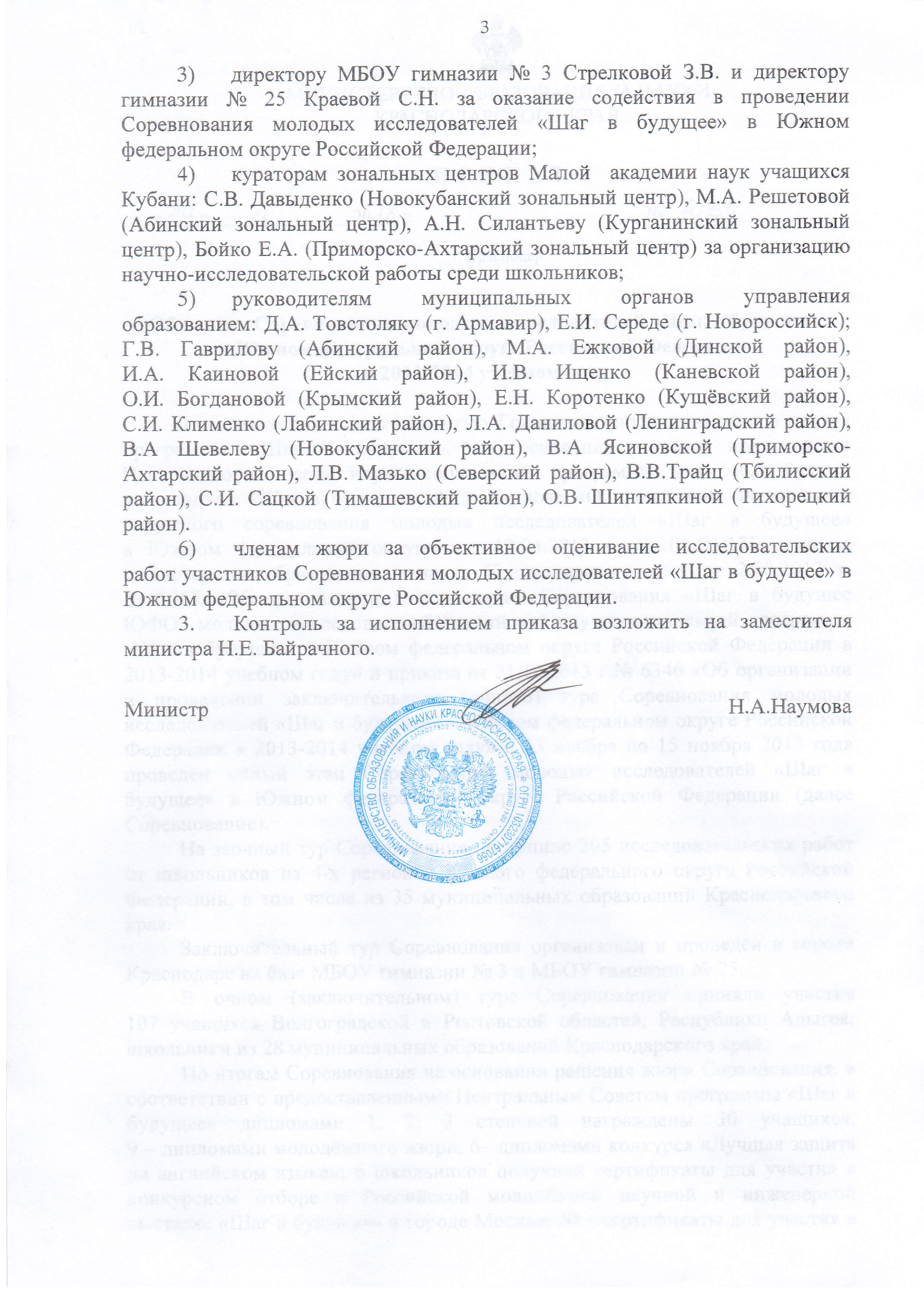 ПРИЛОЖЕНИЕ 1УТВЕРЖДЕНЫприказом министерства образования и науки Краснодарского краяот 29.11.2013г. № 7035Итоги очного (заключительного) тура Соревнования молодых исследователей «Шаг в будущее» в Южном федеральном округе Российской Федерации   Начальник отдела общего образования 			        						                                   О.А.ЛозоваяПРИЛОЖЕНИЕ 2УТВЕРЖДЕНЫ приказомминистерства образования и науки Краснодарского края                                                                                                                                                                                   от 29.11.2013г. № 7035Итоги участия муниципальных образований Краснодарского края, Ростовской и Волгоградской областей, Республики Адыгея в Соревновании молодых исследователей «Шаг в будущее» в Южном федеральном округе Российской ФедерацииНачальник отдела общего  образования 				                                                                                 О.А.Лозовая                                                                                                                                                                                             ПРИЛОЖЕНИЕ 3															УТВЕРЖДЕН приказом															министерства образования и науки															Краснодарского края		от 29.11.2013г. № 7035Список школьников, награждённых по итогам Соревнования молодых исследователей «Шаг в будущее» в Южном федеральном округе Российской ФедерацииНачальник отдела общего образования												                   О.А.Лозовая                                                                                                                                                                                   ПРИЛОЖЕНИЕ 4УТВЕРЖДЕН приказом 	министерства образования и науки	Краснодарского края		от 29.11.2013г. № 7035Список научных руководителей школьников, награждённых по итогам Соревнования молодых исследователей «Шаг в будущее» в Южном федеральном округе Российской ФедерацииНачальник отдела общего образования												         О.А.Лозовая№ п/пФ.И.О.КлассОбразовательное учреждениеМуниципальное образованиеТемаКоличество балловКоличество балловРейтингНаправление «Биология. Химия»Направление «Биология. Химия»Направление «Биология. Химия»Направление «Биология. Химия»Направление «Биология. Химия»Направление «Биология. Химия»Направление «Биология. Химия»Направление «Биология. Химия»Направление «Биология. Химия»Гукасян Лиана Мирановна 11МАОУ СОШ № 4Краснодарский край, Абинский районУрожайность клубней картофеля в совместных посевах с нутом и горохом48481Шостак Татьяна Евгеньевна11МАОУ СОШ № 11Краснодарский край, Ленинградский районСостояния урочища «Зелёная роща» и возможные пути его восстановления45452Горгула Оксана Александровна11МБОУ СОШ № 35Краснодарский край, Каневской районИзучение влияния предварительной обработки семян сои на процессы роста42423Рыбалко Варвара Евгеньевна11МАОУ СОШ № 2,  МАОУ ДОД ЦДОД «Эрудит»Краснодарский край, г.-к. ГеленджикПо следам иноземных растений…40404Жорник Артур Сергеевич8МАОУ СОШ № 10Краснодарский край, Красноармейский районВыращивание декоративной капусты для пришкольного участка38385Степанян Сюзанна Олеговна9МБОУ СОШ № 2Краснодарский край, г.-к. АнапаОрганолептические и физико-химические методы определения качества и натуральности мёда36366Лысенко Анастасия Игоревна10МАОУ СОШ № 11Краснодарский край, Ленинградский районИзучение химического состава и свойств мороженого34347Дацко Мария Вадимовна9МБОУ СОШ № 4Краснодарский край, Северский районАдаптация интродуцированных растений в Северском районе33338Калиш Оксана Борисовна10МБОУ СОШ № 45Краснодарский край, Северский районПищевые добавки в жизни современных людей31319Семенцов Влад Юрьевич9МБОУ СОШ № 30Краснодарский край, Абинский районИзучение популяции степной гадюки в природе303010Направление «Экология. Экология техносферы»Направление «Экология. Экология техносферы»Направление «Экология. Экология техносферы»Направление «Экология. Экология техносферы»Направление «Экология. Экология техносферы»Направление «Экология. Экология техносферы»Направление «Экология. Экология техносферы»Направление «Экология. Экология техносферы»Направление «Экология. Экология техносферы»Ходус Инна Олеговна10МАОУ лицей «Морской технический», МБОУ ДОД ДТДМКраснодарский край, г. НовороссийскСохранения видового разнообразия как условие устойчивости Суджукской лагуны50501Самолюк Андрей Дмитриевич11МБОУ СОШ № 49Краснодарский край, Северский районИзучение основных загрязнителей на состояние яблони сорта белый налив в станице Смоленской МО Северский район48482Павлов Владислав Сергеевич,Бондарев Александр Юрьевич11БОУ СОШ № 1Краснодарский край, Динской районРадиационная карта станицы Динской46463Сероглазова Мария Сергеевна11МАОУ СОШ № 19Краснодарский край, г. НовороссийскВлияние цементных предприятий Новороссийска на экологическое состояние города45454Садайло Дарья Александровна11МАОУ СОШ № 4Краснодарский край, Абинский районЭкологическая безопасность и энергосберегающие лампы44445Костин Сергей Владимирович9МОУ СОШ № 11Краснодарский край, Ейский районОценка уровня радиационной безопасности в районе горы Машук и горы Бештау. Исследования объемной активности проб минеральной воды42426Андреев Ростислав Александрович10МАОУ лицей «Морской технический», МБОУ ДОД ДТДМКраснодарский край, г. НовороссийскИсследование видового разнообразия состава дендрария, прилегающего к памятнику природы «Суджукская лагуна»39397Гавриш Александра Викторовна9МОУ СОШ № 11Краснодарский край, Ейский районРадиационная карта города Ейска38388Мугу Саида Рамазановна10МБОУ СОШ № 1, МБОУ ЦДОДДРеспублика Адыгея, Тахтамукайский районСейчас! Завтра будет поздно36369Белокопытова Дарья Владимировна11МБОУ СОШ № 10Республика Адыгея, Майкопский районИсследование загрязнения реки Белой в Республике Адыгея353510Кудряшов Никита Викторович10МБОУ «СОШ № 11»Краснодарский край, Белоглинский районОценка современного состояния лесополос в пределах Белоглинского района Краснодарского края333311Узловенко Виолетта Алексеевна8МБОУ СОШ № 7Краснодарский край, Гулькевичский районМетодика исследования качества воздуха в районе села Новомихайловского Гулькевичского района323212Направление «Космонавтика. Физика»Направление «Космонавтика. Физика»Направление «Космонавтика. Физика»Направление «Космонавтика. Физика»Направление «Космонавтика. Физика»Направление «Космонавтика. Физика»Направление «Космонавтика. Физика»Направление «Космонавтика. Физика»Направление «Космонавтика. Физика»Вызулин Евгений Сергеевич10Лицей Н(ч)ОУ ВПО «ИСТЭк»Краснодарский край, г. КраснодарИсследование электропроводности  смесей углеродных нанотрубок в воде38,538,51Ивахненко Анна Александровна11МОУ СОШ № 11Краснодарский край, Ейский районИсследование солнечной активности и наблюдение за вспышками на Солнце и магнитными бурями по фотографиям спутника SOHO33,533,52Поляков Даниил Владимирович11МБОУ СОШ № 95Краснодарский край, г. Краснодар«Звездные войны» всем врут или релятивистский эффект Доплера в рамках Специальной теории относительности29,829,83Олейник Богдан Васильевич11МБОУ СОШ № 16Краснодарский край, г.-к. АнапаМолекулярная физика. Тепловые двигатели24,824,84Направление «История»Направление «История»Направление «История»Направление «История»Направление «История»Направление «История»Направление «История»Направление «История»Направление «История»Симкина Светлана Сергеевна11МОБУ СОШ № 10Краснодарский край, Новокубанский районСвято-Николаевский храм станицы Советской  (Урупской): жизнь православного станичного прихода50501Пономарев Евгений Витальевич11МБОУ гимназия № 20Краснодарский край, г. НовороссийскСтановление и развитие советской системы образования в г. Новороссийске в 20-е годы ХХ века48482Бурко Ирина Олеговна10МБОУ СОШ № 19Краснодарский край, Тимашевский район«Личность» и «Государство» в истории конституционного законодательства России ХХ века46463Рахманина Ксения Павловна11МБОУ СОШ № 19Краснодарский край, Славянский районИ в мир, и в пир или история женского головного убора у казачек44444Ивахненко Дарья Александровна11МОУ СОШ № 11Краснодарский край, Ейский районОбразование и ликвидация немецких колоний на территории Ейского район43435Шкодских Диана Андреевна			10МБОУ СОШ № 55	Краснодарский край, г. КраснодарИстория названий улиц города Краснодара: улица имени С.Д. Передерия42426Егиазарян Сергей Михайлович10МОБУ гимназия № 2Краснодарский край, Новокубанский районЕсть такая профессия – Родину защищать40407Лаюк Бэла Рамазановна9МБОУ СОШ № 2Республика Адыгея, Тахтамукайский районБоевой путь солдата Лаюк Шабана Муратовича40407Мугу Диана Аслановна10МБОУ СОШ № 1, МБОУ ЦДОДДРеспублика Адыгея, Тахтамукайский районМогучее дерево древнего рода Мугу38388Наш Джанетта Инверовна9МБОУ СОШ № 7Республика Адыгея, Тахтамукайский районЗащитники Пашковской переправы38388Горицкий Роман Александрович10МБОУ СОШ № 19Краснодарский край, Красноармейский районПартизанская война37379Техова Сантина Вячеславовна9МБОУ СОШ № 13Краснодарский край, Приморско-Ахтарский районИзменение влияния казачества на Кубани в постперестроечный период 37379Широков Глеб Алексеевич9МБОУ гимназия № 20Краснодарский край, г. НовороссийскКубанское воздушное сражение (17 апреля-7 июня 1943 г.) и его значение в обеспечении коренного перелома в войне363610ВыставкаВыставкаВыставкаВыставкаВыставкаВыставкаВыставкаВыставкаВыставкаВасильев Артём Викторович10МАОУ гимназия «Мариинская»,МОБУ ДОД СЮТ №1Ростовская область,г. ТаганрогПрименение эффекта Бифельда-Брауна для создания летательного аппарата50501Вульф Михаил Дмитриевич10МАОУ лицей «Морской технический»Краснодарский край, г. НовороссийскАвтоматизированный комплекс для спасения на воде48482Кошмин Егор Максимович9МБОУ гимназия № 92Краснодарский край, г. КраснодарГексапод для удаленного контроля и прокладки кабелей «RMR»48482Барков Сергей Анатольевич1 курсВПО ГОУ Майкопский государственный технологический колледжРеспублика Адыгея, г. МайкопУстановка для обработки режущи поверхностей инструментов с целью их упрочения45453Конелец Евгения Евгеньевна9МОБУ СОШ № 4Краснодарский край, Лабинский районСолнечная антенна45453Митина Анна Игоревна9МОУ СОШ № 11Краснодарский край, Ейский районИсследование возможности удаления нефти с поверхности воды с помощью магнитных полей45453Моисеенко Алексей Алексеевич3 курсГБОУ ДОД РА «Центр дополнительного образования детей Республики Адыгея»Республика Адыгея, г. МайкопУстановка для электроискровой наплавки цилиндрических деталей 45453Бершацкий Ярослав Витальевич11МАОУ «СОШ № 2»Краснодарский край, Курганинский районУстройство для сбора нефти на принципе поверхностного натяжения43434Горбань Артем Анатольевич11МБОУ СОШ № 1, МКУДОД «Станция юных техников»Краснодарский край, Ленинградский районМодернизация светофорного узла43434Гришков Денис Олегович11МАОУ «СОШ № 2»Краснодарский край, Курганинский районДемонстрация хаотических колебаний42425Максименко Алексей Владимирович10МАОУ СОШ № 14Краснодарский край, Курганинский районСветодиодный куб40406Патрин Артём Александрович10МАОУ «СОШ № 1»Краснодарский край, Курганинский районЛетающий ветрогенератор40406Банченко Анастасия Михайловна8МАОУ «СОШ № 2»Краснодарский край, Курганинский районКонтролер термоконтролер температуры38387Вагизьянов Рафаил Эдуардович9МОУ СОШ № 11Краснодарский край, Ейский районЭнергосбережение сельского дома36368Присяжнюк Анна Александровна9МБОУ гимназия № 92Краснодарский край, г. КраснодарРобот Frenk и его помощник Carl36368Бессонов Григорий Александрович9МОУ СОШ № 11Краснодарский край, Ейский районИсследование зависимости частоты электрического тока на локомоцию рыб35359Зубко Артём Александрович11МБОУ СОШ № 1Краснодарский край, Приморско-Ахтарский районАвтономная статичная метеорологическая станция «Eхplorer»343410Копейкин Иван Александрович4МБОУ «СОШ № 27»Краснодарский край, Северский районНеопознанные летающие объекты: миф или реальность343410Пигарев Максим Борисович4МБОУ СОШ № 9Краснодарский край, Староминский районПетр Первый, шахматы и кинезиология323211Попко Екатерина Сергеевна8МАОУ «СОШ № 2»Краснодарский край, Курганинский районСенсорный выключатель света323211Петрушкова Валерия Александровна11МАОУ «СОШ № 2»Краснодарский край, Курганинский районРучка для слепых303012Симонян Вячеслав Ваанович8МОБУ СОШ № 4Краснодарский край, Лабинский районИсследование и изучение ходовой части планетоходов. Модель планетохода с независимой несущей конструкцией303012Трофименко Дарья Денисовна2МБОУ НОШ № 40, МКУДОД «Станция юных техников»Краснодарский край, Ленинградский районСамый домашний котенок, или пушистое счастье для тех, кто не может иметь домашних животных282813Направление «Информатика. Математика. Экономика»Направление «Информатика. Математика. Экономика»Направление «Информатика. Математика. Экономика»Направление «Информатика. Математика. Экономика»Направление «Информатика. Математика. Экономика»Направление «Информатика. Математика. Экономика»Направление «Информатика. Математика. Экономика»Направление «Информатика. Математика. Экономика»Направление «Информатика. Математика. Экономика»Шевченко Иннокентий Дмитриевич9МАОУ СОШ № 4Краснодарский край, Абинский районИнтересные свойства треугольника50501Зайцев Егор Вячеславович11МБОУ СОШ № 2,  МБОУ ДОД «ЦД(ю)НТТ»Краснодарский край, г. АрмавирПрикладная программа «Авианавигатор»48482Филин Семен Александрович9МБОУ СОШ № 9Краснодарский край, Приморско-Ахтарский районЛПХ как средство для развития малого бизнеса42423Даурова Виктория Руслановна11МБОУ «Гимназия»Краснодарский край, Каневской районГарантии успеха и перспективы развития фармацевтического бизнеса Кубани на примере династии Дауровых40404Черная Татьяна Николаевна10МАОУ СОШ № 10Краснодарский край, Красноармейский районПроект замены ламп накаливания на энергосберегающее освещение в МАОУ СОШ № 10 станицы Новомышастовской37375Краснорядцева Анастасия Владимировна10АОУ СОШ № 4Краснодарский край, Динской районФракталы. Моделирование фракталов средствами программирования33336Буняев Владислав Николаевич9МБОУ гимназия № 6Краснодарский край, Тихорецкий районИсследование рентабельности фирмы «Радон» в городе Тихорецке31317Безинская Валерия Александровна8МОАУ СОШ № 17Краснодарский край, Кореновский районГеометрия и архитектурные образы зданий и сооружений олимпийского парка Сочи-201430308Павлюкова Александра Александровна9МБОУ гимназия № 3Краснодарский край, г. КраснодарПроблемы кредитования в России. Почему россияне не платят по кредитам?30308Сидоренко Максим Павлович11МБОУ СОШ № 35Краснодарский край, Каневской районК тайнам рождения великих ученых методами программирования на Pascal24249Направление «Языкознание. Этнология»Направление «Языкознание. Этнология»Направление «Языкознание. Этнология»Направление «Языкознание. Этнология»Направление «Языкознание. Этнология»Направление «Языкознание. Этнология»Направление «Языкознание. Этнология»Направление «Языкознание. Этнология»Направление «Языкознание. Этнология»Ассирова Карина Рамильевна11МБОУ «Гимназия»Краснодарский край, Каневской районМы вправе знать, что носим 46461Глуханюк Вера Владимировна10МКОУ Долговская СОШ Волгоградская область, Урюпинский районСоциокультурная модернизация сельского общества42422Мельник Елизавета Кирилловна8МБОУ гимназия № 7Краснодарский край, Крымский районПорождения речевого высказывания40403Карьялайнен Карина Нориковна11МБОУ СОШ  № 24Краснодарский край, Крымский районСоставление реестра памятников и памятных мест города Крымска38384Штомпель Анастасия Евгеньевна10МБОУ СОШ № 1Краснодарский край, Староминский районАрхитектурные особенности станиц северо-востока Кубани начала ХХ века34345Данченко Никита Сергеевич10МАОУ лицей «Морской технический»Краснодарский край, г. НовороссийскПредложения с однородными членами в прозе Леонида Андреева (на материале «Рассказа о семи повешенных»)32326Лабинцева Валентина Романовна10МБОУ «СОШ № 33»Краснодарский край, Тихорецкий районСравнительный анализ свадебного обряда кубанских и донских казаков30307Направление «Литературоведение»Направление «Литературоведение»Направление «Литературоведение»Направление «Литературоведение»Направление «Литературоведение»Направление «Литературоведение»Направление «Литературоведение»Направление «Литературоведение»Направление «Литературоведение»Дмитриева Елена Георгиевна10МОБУ СОШ № 9Краснодарский край, Новокубанский районЖенские образы в романе Д.Е. Скобцова «Гремучий родник»45451Мотуренко Анастасия Павловна11БОУ СОШ № 1Краснодарский край, Динской районТипология снов литературных героев в русской литературе 19-20 века42422Писаренко Александр Александрович10МАОУ лицей «Морской технический»Краснодарский край, г. НовороссийскРоль Православной Церкви, старцев Оптиной Пустыни в формировании христианского мировоззрения русского философа и писателя И.В.Киреевского40403Гребенюк Наталья Андреевна11МОУ СОШ № 24Краснодарский край, Ейский район«Физик» и «лирик» в одном лице – феномен или сон наяву?..36364Бондарь Дарья Сергеевна9МБОУ СОШ  № 1Краснодарский край, Крымский районИзображение Отечественной войны 1812 года в русской поэзии34345Алипова Наталья Алексеевна11МБОУ СОШ № 30Краснодарский край, Абинский районУстное народное творчество в жизни казаков33336Ушакова Дарья Николаевна11МБОУ СОШ № 15Краснодарский край, Красноармейский районВ гостях у сказки…32327Чехлова Екатерина Валерьевна11МБОУ СОШ № 30Краснодарский край, Абинский районДесять заповедей В.М. Шукшина31318Зубкова Анна Николаевна 10МОБУ СОШ № 11Краснодарский край, Новокубанский район«Набатному колоколу нужен смелый язык» (по сатирическим произведениям М.А. Булгакова )30309Серяпова Арина Анатольевна11МБОУ СОШ № 30Краснодарский край, Абинский районЧитательские интересы учащихся школы № 3030309Гуманитарное направление (1-7 классы)Гуманитарное направление (1-7 классы)Гуманитарное направление (1-7 классы)Гуманитарное направление (1-7 классы)Гуманитарное направление (1-7 классы)Гуманитарное направление (1-7 классы)Гуманитарное направление (1-7 классы)Гуманитарное направление (1-7 классы)Гуманитарное направление (1-7 классы)Кузнецова Александра Алексеевна5МБОУ «СОШ № 3»Краснодарский край, Тбилисский районПрозвища в нашей школе38381Иванченко Эдуард Андреевич6МБОУ СОШ № 20Краснодарский край, Кущёвский районИстория моей малой родины – хутора Средние Чубурки35352Потапова Анастасия Владимировна7МБОУ «СОШ № 33»Краснодарский край, Тихорецкий районЭтикет молодежного гуляния кубанских казаков (конец {XIX- начала ХХ века)33333Джемалиди Ульяна Владимировна7МБОУ СОШ № 19Краснодарский край, Славянский районВариативность перевода идиоматических выражений32324Естественнонаучное направление (1-7 классы)Естественнонаучное направление (1-7 классы)Естественнонаучное направление (1-7 классы)Естественнонаучное направление (1-7 классы)Естественнонаучное направление (1-7 классы)Естественнонаучное направление (1-7 классы)Естественнонаучное направление (1-7 классы)Естественнонаучное направление (1-7 классы)Естественнонаучное направление (1-7 классы)Галайковская Ульяна Васильевна6МБОУ гимназияКраснодарский край, Северский районВлияние генов-модификаторов на окрас шерстного покрова декоративных крыс5011Овчаров Артём Дмитриевич3МБОУ СОШ № 5, МБОУ ДОД «ЦД(ю)НТТ»Краснодарский край, г. АрмавирРеактивное движение – что это?4522Хилькевич Анастасия Сергеевна5МБОУ «Гимназия № 1», МБОУ ДОД «ЦД(ю)НТТ»Краснодарский край, г. АрмавирПеремещение во времени и пространстве от Чарльза Лютвиджа или волшебная страна «Зазеркалье»4333Иванов Артем Александрович3МБОУ «СОШ № 33»Краснодарский край, Тихорецкий районИсследование урожайности сортов и гибридов огурцов, выращиваемых в северо-восточной части Кубани4244Вольхина Татьяна Николаевна7МБОУ СОШ № 2Краснодарский край, Тимашевский районЗнакомый, незнакомый вакуум, или космос на Земле3755Титоров Павел Сергеевич5МАОУ СОШ № 9Краснодарский край, Курганинский районАтмосферное давление. Что это?3566Кобелева Анастасия Борисовна4МБОУ «Гимназия»Краснодарский край, Каневской районДроби в музыке важны3377Ровная Екатерина Дмитриевна7МБОУ СОШ № 3Краснодарский край, Павловский районГрафы3288Лупина Геннадий Геннадьевич4МБОУ СОШ № 3Краснодарский край, Павловский районЗанимательная головоломка3099Долгая Мария Владимировна7МБОУ СОШ № 3Краснодарский край, Павловский районСтатистические характеристики271010Шульга Никита Витальевич4МБОУ СОШ № 49Краснодарский край, Северский районВлияние зубной пасты на состояние зубов251111Шевченко Ангелина Игоревна7МБОУ СОШ № 20Краснодарский край, Темрюкский районМир шоколада231212Побегайло Платон Игоревич7МАОУ «Гимназия № 8» Краснодарский край, Тихорецкий районИзучение влияния пиявок на организм человека201313№п/пЗональный центр МАНМуниципальное образованиеЧисло участниковочного тура Количество дипломов 1 степени Количество дипломов 2, 3 степенейЧисло участников, получивших дополнительные наградыАбинскийАбинский район723АбинскийКрасноармейский район42АбинскийКрымский район31АбинскийСеверский район6111АбинскийСлавянский район2АбинскийТемрюкский район1ИТОГОИТОГО23326Геленджикскийг.-к. Анапа21Геленджикскийг.-к. Геленджик1Геленджикскийг. Новороссийск8135ИТОГОИТОГО11136КурганинскийКурганинский район85КурганинскийЛабинский район212КурганинскийМостовский районКурганинскийОтрадненский районИТОГОИТОГО101Новокубанскийг. Армавир331НовокубанскийГулькевичский район1НовокубанскийКавказский районНовокубанскийНовокубанский район422НовокубанскийУспенский районИТОГОИТОГО82310ПавловскийБелоглинский район1ПавловскийКрыловский районПавловскийКущёвский район11ПавловскийЛенинградский район411ПавловскийНовопокровский районПавловскийПавловский район3ИТОГОИТОГО921Приморско-АхтарскийБрюховецкий районПриморско-АхтарскийЕйский район826Приморско-АхтарскийКалининский районПриморско-АхтарскийКаневской район5114Приморско-АхтарскийПриморско-Ахтарский район312Приморско-АхтарскийСтароминский район21Приморско-АхтарскийЩербиновский районИТОГОИТОГО181413ТихорецкийВыселковский районТихорецкийДинской район324ТихорецкийКореновский район1ТихорецкийТбилисский район11ТихорецкийТимашевский район311ТихорецкийТихорецкий район511ТихорецкийУсть-Лабинский районИТОГОИТОГО13146ТуапсинскийАпшеронский районТуапсинскийБелореченский районТуапсинскийг. Горячий КлючТуапсинскийТуапсинский районИТОГОИТОГО0000Краснодарскийокруга г. Краснодара6124Сочинскийрайоны г. Сочи0000Всего Краснодарский крайВсего Краснодарский край9892145Республика АдыгеяРеспублика Адыгея723Ростовская областьРостовская область111Волгоградская областьВолгоградская область111ИТОГОИТОГОИТОГО107102450№ п/пФ.И.О.КлассОбразовательное учреждениеТерриторияНаградыАссирова Карина Рамильевна11МБОУ «Гимназия»Краснодарский край, Каневской районДиплом 1 степени Соревнования, свидетельство претендента в состав Национальной делегации РФ для участия в Лондонском международном молодежном форуме (Великобритания, Лондон, 23 июля-6 августа 2014г.)Банченко Анастасия Михайловна8МАОУ «СОШ № 2»Краснодарский край, Курганинский районДиплом 2 степени молодёжного жюри, рекомендация для участия в научной школе-семинаре «Академия юных»Барков Сергей Анатольевич1 курсВПО ГОУ Майкопский государственный технологический колледжРеспублика Адыгея, г. МайкопДиплом 3 степени Соревнования, сертификат на участие в отборочном туре в XIX Российской молодежной научной и инженерной выставки (Москва, 24-28 марта 2014г.)Белокопытова Дарья Владимировна11МБОУ СОШ № 10Республика Адыгея, Майкопский районСвидетельство претендента в состав Национальной делегации РФ для участия в конкурсе проектов I-SWEEEP (Хьюстон, штат Техас, 30 апреля – 5 мая 2014г.)Бессонов Григорий Александрович9МОУ СОШ № 11Краснодарский край, Ейский районРекомендация для участия в научной школе-семинаре «Академия юных»Бондарев Александр Юрьевич11БОУ СОШ № 1Краснодарский край, Динской районДиплом 3 степени Соревнования, свидетельство претендента в состав Национальной делегации РФ для участия в Международной научной и инженерной выставке Intel ISEF (США, Лос - Анжелес, штат Калифорния, 11-16 мая 2014г.)Буняев Владислав Николаевич9МБОУ гимназия № 6Краснодарский край, Тихорецкий районСертификат на участие в отборочном туре на XXI Всероссийскую конференцию молодых исследователей «Шаг в будущее» (Москва, 24-28 марта 2014г.)Бурко Ирина Олеговна10МБОУ СОШ № 19Краснодарский край, Тимашевский районДиплом 3 степени Соревнования, свидетельство претендента в состав Национальной делегации РФ для участия в Лондонском международном молодежном форуме (Великобритания, Лондон, 23 июля – 6 августа 2014г.)Вагизьянов Рафаил Эдуардович9МОУ СОШ № 11Краснодарский край, Ейский районСвидетельство претендента в состав Национальной делегации РФ для участия в конкурсе проектов I-SWEEEP (Хьюстон, штат Техас, 30 апреля-5 мая 2014г.); рекомендация для участия в научной школе-семинаре «Академия юных»Васильев Артём Викторович10МАОУ гимназия «Мариинская»,МОБУ ДОД СЮТ № 1Ростовская область,г. ТаганрогДиплом 1 степени Соревнования, диплом 1 степени в номинации «Лучшая защита на английском языке», сертификат на участие в отборочном туре в XIX Российской молодежной научной и инженерной выставки (Москва, 24-28 марта 2014г.), рекомендация для участия в научной школе-семинаре «Академия юных», нагрудный  знак «Школьник-изобретатель»Вульф Михаил Дмитриевич10МАОУ лицей «Морской технический»Краснодарский край, г. НовороссийскДиплом 2 степени Соревнования, диплом 1 степени в номинации «Лучшая защита на английском языке», сертификат на участие в отборочном туре в XIX Российской молодежной научной и инженерной выставки (Москва, 24-28 марта 2014г.), нагрудный знак «Школьник-изобретатель»Вызулин Евгений Сергеевич10Лицей Н(ч)ОУ ВПО «ИСТЭк»Краснодарский край, г. КраснодарДиплом 1 степени Соревнования,  свидетельство претендента  в состав Национальной делегации РФ для участия в Европейской научной выставке «ЭКСПО-НАУКА»/ESE2014 (июль, 2014г.), сертификат на участие в отборочном туре на XXI Всероссийскую конференцию молодых исследователей «Шаг в будущее» (Москва, 24-28 марта 2014г.)Гавриш Александра Викторовна9МОУ СОШ № 11Краснодарский край, Ейский районРекомендация для участия в научной школе-семинаре «Академия юных»Галайковская Ульяна Васильевна6МБОУ гимназияКраснодарский край, Северский районДиплом 1 степени СоревнованияГлуханюк Вера Владимировна10МКОУ Долговская СОШ Волгоградская область, Урюпинский районДиплом 2 степени Соревнования, сертификат на участие в отборочном туре на XXI Всероссийскую конференцию молодых исследователей «Шаг в будущее» (Москва, 24-28 марта 2014г.)Горгула Оксана Александровна11МБОУ СОШ № 35Краснодарский край, Каневской районДиплом 3 степени Соревнования, сертификат на участие в отборочном туре на XXI Всероссийскую конференцию молодых исследователей «Шаг в будущее» (Москва, 24-28 марта 2014г.)Гришков Денис Олегович11МАОУ «СОШ № 2»Краснодарский край, Курганинский районДиплом 1 степени молодёжного жюри СоревнованияГукасян Лиана Мирановна 11МАОУ СОШ № 4Краснодарский край, Абинский районДиплом 1 степени Соревнования,  сертификат на участие в отборочном туре на XXI Всероссийскую конференцию молодых исследователей «Шаг в будущее» (Москва, 24-28 марта 2014г.)Даурова Виктория Руслановна11МБОУ «Гимназия»Краснодарский край, Каневской районСертификат на участие в отборочном туре на XXI Всероссийскую конференцию молодых исследователей «Шаг в будущее» (Москва, 24-28 марта 2014г.)Дмитриева Елена Георгиевна10МОБУ СОШ № 9Краснодарский край, Новокубанский районДиплом 1 степени Соревнования,  свидетельство претендента в состав Национальной делегации РФ для участия в Международной научной и инженерной выставке Intel ISEF (США, Лос-Анжелес, штат Калифорния, 11-16 мая 2014г.)Жорник Артур Сергеевич8МАОУ СОШ № 10Краснодарский край, Красноармейский районСертификат на участие в отборочном туре на XXI Всероссийскую конференцию молодых исследователей «Шаг в будущее» (Москва, 24-28 марта 2014г.)Зайцев Егор Вячеславович11МБОУ СОШ № 2,  МБОУ ДОД «ЦД(ю)НТТ»Краснодарский край, г. АрмавирДиплом 2 степени Соревнования,  свидетельство претендента в состав Национальной делегации РФ для участия в Европейской научной выставке «ЭКСПО-НАУКА»/ESE2014 (июль, 2014г.), сертификат на участие в отборочном туре на XXI Всероссийскую конференцию молодых исследователей «Шаг в будущее» (Москва, 24-28 марта 2014г.)Зубко Артём Александрович11МБОУ СОШ № 1Краснодарский край, Приморско-Ахтарский районДиплом 3 степени в номинации «Лучшая защита на английском языке», диплом 2 степени молодёжного жюриИванченко Эдуард Андреевич6МБОУ СОШ № 20Краснодарский край, Кущёвский районДиплом 2 степени СоревнованияИвахненко Анна Александровна11МОУ СОШ № 11Краснодарский край, Ейский районДиплом 2 степени Соревнования, сертификат на участие в отборочном туре на XXI Всероссийскую конференцию молодых исследователей «Шаг в будущее» (Москва, 24-28 марта 2014г.)Конелец Евгения Евгеньевна9МОБУ СОШ № 4Краснодарский край, Лабинский районДиплом 3 степени Соревнования, свидетельство претендента в состав Национальной делегации РФ для участия в конкурсе проектов I-SWEEEP (Хьюстон, штат Техас, 30 апреля – 5 мая 2014г.), рекомендация для участия в научной школе-семинаре «Академия юных»Копейкин Иван Александрович4МБОУ «СОШ № 27»Краснодарский край, Северский районДиплом 3 степени молодёжного жюриКостин Сергей Владимирович9МОУ СОШ № 11Краснодарский край, Ейский районСвидетельство претендента в состав Национальной делегации РФ для участия в Международной научной и инженерной выставке Intel ISEF (США, Лос-Анжелес, штат Калифорния, 11-16 мая 2014г.), рекомендация для участия в научной школе-семинаре «Академия юных»Кошмин Егор Максимович9МБОУ гимназия № 92Краснодарский край, г. КраснодарДиплом 2 степени Соревнования, диплом 3 степени в номинации «Лучшая защита на английском языке», свидетельство претендента в состав Национальной делегации РФ для участия в конкурсе проектов I-SWEEEP (Хьюстон, штат Техас, 30 апреля-5 мая 2014г.)Краснорядцева Анастасия Владимировна10АОУ СОШ № 4Краснодарский край, Динской районСертификат на участие в отборочном туре на XXI Всероссийскую конференцию молодых исследователей «Шаг в будущее» (Москва, 24-28 марта 2014г.)Кузнецова Александра Алексеевна5МБОУ «СОШ № 3»Краснодарский край, Тбилисский районДиплом 1 степени СоревнованияЛаюк Бэла Рамазановна9МБОУ СОШ № 2, МБОУ ЦДОДДРеспублика Адыгея, Тахтамукайский районСвидетельство претендента в состав Национальной делегации РФ для участия в Лондонском международном молодежном форуме (Великобритания, Лондон, 23 июля-6 августа 2014г.)Максименко Алексей Владимирович10МАОУ СОШ № 14Краснодарский край, Курганинский районСертификат на участие в отборочном туре в XIX Российской молодежной научной и инженерной выставки (Москва, 24-28 марта 2014г.)Мельник Елизавета Кирилловна8МБОУ гимназия № 7Краснодарский край, Крымский районДиплом 3 степени СоревнованияМитина Анна Игоревна9МОУ СОШ № 11Краснодарский край, Ейский районДиплом 3 степени Соревнования, рекомендация для участия в научной школе-семинаре «Академия юных»Моисеенко Алексей Алексеевич3 курсГБОУ ДОД РА «Центр дополнительного образования детей Республики Адыгея»Республика Адыгея, г. МайкопДиплом 3 степени СоревнованияМотуренко Анастасия Павловна11БОУ СОШ № 1Краснодарский край, Динской районДиплом 2 степени Соревнования, свидетельство претендента в состав Национальной делегации РФ для участия в Лондонском международном молодежном форуме (Великобритания, Лондон, 23 июля-6 августа 2014г.)Овчаров Артём Дмитриевич3МБОУ СОШ № 5, МБОУ ДОД «ЦД(ю)НТТ»Краснодарский край, г. АрмавирДиплом 2 степени СоревнованияОлейник Богдан Васильевич10МБОУ СОШ № 16Краснодарский край, г.-к. АнапаСертификат на участие в отборочном туре на XXI Всероссийскую конференцию молодых исследователей «Шаг в будущее» (Москва, 24-28 марта 2014г.)Павлов Владислав Сергеевич11БОУ СОШ № 1Краснодарский край, Динской районДиплом 3 степени Соревнования, свидетельство претендента в состав Национальной делегации РФ для участия в Международной научной и инженерной выставке Intel ISEF (США, Лос-Анжелес, штат Калифорния, 11-16 мая 2014г.)Патрин Артём Александрович10МАОУ «СОШ № 1»Краснодарский край, Курганинский районДиплом 1 степени молодёжного жюриПигарев Максим Борисович4МБОУ СОШ № 9Краснодарский край, Староминский районДиплом 2 степени молодёжного жюриПисаренко Александр Александрович10МАОУ лицей «Морской технический»Краснодарский край, г. НовороссийскДиплом 3 степени Соревнования, свидетельство претендента в состав Национальной делегации РФ для участия в Международной научной и инженерной выставке Intel ISEF (США, Лос-Анжелес, штат Калифорния, 11-16 мая 2014г.)Поляков Даниил Владимирович11МБОУ СОШ № 95Краснодарский край, г. КраснодарДиплом 3 степени Соревнования, свидетельство претендента  в состав Национальной делегации РФ для участия в Европейской научной выставке «ЭКСПО-НАУКА»/ESE2014 (июль, 2014г.), сертификат на участие в отборочном туре на XXI Всероссийскую конференцию молодых исследователей «Шаг в будущее» (Москва, 24-28 марта 2014г.)Пономарев Евгений Витальевич11МБОУ гимназия № 20Краснодарский край, г. НовороссийскДиплом 2 степени Соревнования, свидетельство претендента в состав Национальной делегации РФ для участия в Европейской научной выставке «ЭКСПО-НАУКА»/ESE2014 (июль, 2014г.), сертификат на участие в отборочном туре на XXI Всероссийскую конференцию молодых исследователей «Шаг в будущее» (Москва, 24-28 марта 2014г.)Попко Екатерина Сергеевна8МАОУ «СОШ № 2»Краснодарский край, Курганинский районДиплом 3 степени молодёжного жюри, рекомендация для участия в научной школе-семинаре «Академия юных»Потапова Анастасия Владимировна7МБОУ «СОШ №33»Краснодарский край, Тихорецкий районДиплом 3 степени СоревнованияПрисяжнюк Анна Александровна9МБОУ гимназия № 92Краснодарский край, г. КраснодарДиплом 2 степени в номинации «Лучшая защита на английском языке», рекомендация для участия в научной школе-семинаре «Академия юных»Садайло Дарья Александровна11МАОУ СОШ № 4Краснодарский край, Абинский районСертификат на участие в отборочном туре на XXI Всероссийскую конференцию молодых исследователей «Шаг в будущее» (Москва, 24-28 марта 2014г.)Самолюк Андрей Дмитриевич11МБОУ СОШ № 49Краснодарский край, Северский районДиплом 2 степени СоревнованияСероглазова Мария Сергеевна11МАОУ СОШ № 19Краснодарский край, г. НовороссийскСертификат на участие в отборочном туре в XIX Российской молодежной научной и инженерной выставки (Москва, 24-28 марта 2014г.)Сидоренко Максим Павлович11МБОУ СОШ № 35Краснодарский край, Каневской районСертификат на участие в отборочном туре на XXI Всероссийскую конференцию молодых исследователей «Шаг в будущее» (Москва, 24-28 марта 2014г.)Симкина Светлана Сергеевна11МОБУ СОШ № 10Краснодарский край, Новокубанский районДиплом 1 степени Соревнования, свидетельство претендента в состав Национальной делегации РФ для участия в Лондонском международном молодежном форуме (Великобритания, Лондон, 23 июля-6 августа 2014г.), сертификат на участие в отборочном туре на XXI Всероссийскую конференцию молодых исследователей «Шаг в будущее» (Москва, 24-28 марта 2014г.), нагрудный  знак «Школьник-исследователь»Симонян Вячеслав Ваанович8МОБУ СОШ № 4Краснодарский край, Лабинский районДиплом 2 степени молодёжного жюри, сертификат на участие в отборочном туре на XXI Всероссийскую конференцию молодых исследователей «Шаг в будущее» (Москва, 24-28 марта 2014г.)Трофименко Дарья Денисовна2МБОУ НОШ № 40, МКУДОД «Станция юных техников»Краснодарский край, Ленинградский районДиплом 3 степени молодёжного жюриФилин Семен Александрович9МБОУ СОШ № 9Краснодарский край, Приморско-Ахтарский районДиплом 3 степени Соревнования, сертификат на участие в отборочном туре на XXI Всероссийскую конференцию молодых исследователей «Шаг в будущее» (Москва, 24-28 марта 2014г.)Хилькевич Анастасия Сергеевна5МБОУ «Гимназия № 1», МБОУ ДОД «ЦД(ю)НТТ»Краснодарский край, г. АрмавирДиплом 3 степени СоревнованияХодус Инна Олеговна10МАОУ лицей «Морской технический», МБОУДОД ДТДМКраснодарский край, г. НовороссийскДиплом 1 степени Соревнования, диплом 2 степени в номинации «Лучшая защита на английском языке», сертификат на участие в отборочном туре в XIX Российской молодежной научной и инженерной выставки (Москва, 24-28 марта 2014г.), свидетельство претендента в состав Национальной делегации РФ для участия в конкурсе проектов I-SWEEEP (Хьюстон, штат Техас, 30 апреля-5 мая 2014г.), нагрудный  знак «Школьник-исследователь»Черная Татьяна Николаевна10МАОУ СОШ № 10Краснодарский край, Красноармейский районСертификат на участие в отборочном туре на XXI Всероссийскую конференцию молодых исследователей «Шаг в будущее» (Москва, 24-28 марта 2014г.)Шевченко Иннокентий Дмитриевич9МАОУ СОШ № 4Краснодарский край, Абинский районДиплом 1 степени Соревнования, свидетельство претендента в состав Национальной делегации РФ для участия в Европейской научной выставке «ЭКСПО-НАУКА»/ESE2014 (июль, 2014г.), сертификат на участие в отборочном туре на XXI Всероссийскую конференцию молодых исследователей «Шаг в будущее» (Москва, 24-28 марта 2014г.)Шостак Татьяна Евгеньевна11МАОУ СОШ № 11Краснодарский край, Ленинградский районДиплом 2 степени Соревнования№п/пФ.И.О. научного руководителяДолжность научного руководителя, место работыФ.И.О. дипломантаМуниципальное образованиеАндреева Ирина ЮрьевнаПедагог дополнительного образования МБОУ ДОД «ЦД(ю)НТТ»Зайцев Егор ВячеславовичКраснодарский край, г. АрмавирАнисимова Наталья ИвановнаУчитель начальных классов МБОУ СОШ № 5Овчаров Артём ДмитриевичКраснодарский край, г. АрмавирБаланюк Ольга ВладимировнаПедагог дополнительного образования МБОУДОД ДТДМХодус Инна ОлеговнаКраснодарский край, г. НовороссийскБелякова Анастасия ВладимировнаУчитель обществознания, истории МБОУ СОШ № 19Бурко Ирина ОлеговнаКраснодарский край, Тимашевский районБорисова Ольга ФеодосьевнаУчитель физики МБОУ гимназии № 92Кошмин Егор Максимович,Присяжнюк Анна АлександровнаКраснодарский край, г. КраснодарБочарова Ирина ЛеонидовнаУчитель физики МАОУ гимназии «Мариинская»Васильев Артём ВикторовичРостовская область,г. ТаганрогБулатова Лилия ПетровнаУчитель русского языка и литературы БОУ СОШ № 1Мотуренко Анастасия ПавловнаКраснодарский край, Динской районВасильева Татьяна ИвановнаУчитель истории МОУ СОШ № 11Ивахненко Анна АлександровнаКраснодарский край, Ейский районВеликая Елена АлександровичУчитель начальных классов МБОУ «СОШ № 27»Копейкин Иван АлександровичКраснодарский край, Северский районВехов Дмитрий ВадимовичУчитель биологии МАОУ СОШ № 40Сероглазова Мария СергеевнаКраснодарский край, г. НовороссийскВилли ДоосРуководитель исторического общества немецких колонистов СШАИвахненко Анна АлександровнаКраснодарский край, Ейский районВолынкин Виталий АнатольевичК.х.н., доцент ФГБОУ ВПО «КубГУ»Вызулин Евгений СергеевичКраснодарский край, г. КраснодарВоронова Елена АлександровнаМетодист ГБОУ ДОД РА «Центр дополнительного образования детей Республики Адыгея» Белокопытова Дарья ВладимировнаРеспублика Адыгея, Майкопский районГолубович Галина ИвановнаУчитель биологии физики МБОУ СОШ № 49Самолюк Андрей ДмитриевичКраснодарский край, Северский районДевольд Николай ВикторовичУчитель физики МБОУ СОШ № 16Олейник Богдан ВасильевичКраснодарский край, г.-к. АнапаДжарим Фатима ГиссовнаМетодист, педагог дополнительного образования МБОУ ЦДОДДЛаюк Бэла РамазановнаРеспублика Адыгея, Тахтамукайский районДмитриев Георгий АлексеевичУчитель русского языка и литературы МОБУ СОШ № 9Дмитриева Елена ГеоргиевнаКраснодарский край, Новокубанский районДолбина Лия БагдатовнаУчитель русского языка и литературы МБОУ «Гимназия»Ассирова Карина РамильевнаКраснодарский край, Каневской районЕрмак Эльвира ВасильевнаУчитель химии МБОУ СОШ № 35Горгула Оксана Александровна,СидоренкоМаксим ПавловичКраснодарский край, Каневской районЖидко Ирина НиколаевнаУчитель биологии МАОУ СОШ № 11Шостак Татьяна ЕвгеньевнаКраснодарский край, Ленинградский районЖитниковская Ольга АлександровнаУчитель биологии МБОУ СОШ № 10Белокопытова Дарья ВладимировнаРеспублика Адыгея, Майкопский районЗубко Ольга ВикторовнаУчитель английского языка МБОУ ООШ № 16Зубко Артём АлександровичКраснодарский край, Приморско-Ахтарский районКазанкина Ирина МихайловнаУчитель физики МАОУ СОШ № 14Максименко Алексей ВладимировичКраснодарский край, Курганинский районКарсаков Сергей АнатольевичУчитель физики БОУ СОШ № 1Павлов Владислав Сергеевич,Бондарев Александр ЮрьевичКраснодарский край, Динской районКербс Наталья ВасильевнаУчитель истории МБОУ гимназии № 20Пономарев Евгений ВитальевичКраснодарский край, г. НовороссийскКондрико Леонид СергеевичДиректор МКУДОД «Станция юных техников»Трофименко Дарья ДенисовнаКраснодарский край, Ленинградский районКривенькова Ирина ЕвгеньевнаУчитель истории МКОУ Долговской СОШГлуханюк Вера ВладимировнаВолгоградская область, Урюпинский районКривобокова Наталья АлександровнаУчитель географии МАОУ СОШ № 19Сероглазова Мария СергеевнаКраснодарский край, г. НовороссийскКривонос Светлана АлексеевнаУчитель биологии МБОУ СОШ № 35Черная Татьяна НиколаевнаКраснодарский край, Красноармейский районКузнецова Галина НиколаевнаУчитель физики МОБУ СОШ № 4Конелец Евгения Евгеньевна,Симонян Вячеслав ВаановичКраснодарский край, Лабинский районКузуб Людмила ВасильевнаУчитель информатики АОУ СОШ № 4Краснорядцева Анастасия ВладимировнаКраснодарский край, Динской районЛопатин Михаил СергеевичК.ф.-м.н., доцент кафедры эксплуатации судовых механических установок ГМУ имени адм. Ф.Ф.УшаковаВульф Михаил ДмитриевичКраснодарский край, г. НовороссийскЛяшенко Алла МихайловнаМетодист ГБОУ ДОД РА «Центр дополнительного образования детей Республики Адыгея»Моисеенко Алексей АлексеевичРеспублика Адыгея, г. МайкопНастасьева Ольга ВакильевнаУчитель математики МБОУ гимназии № 6Буняев Владислав НиколаевичКраснодарский край, Тихорецкий районОсипенко Елена ИвановнаУчитель кубановедения МБОУ «Гимназия»Даурова Виктория РуслановнаКраснодарский край, Каневской районПетенко Раиса МатвеевнаУчитель русского языка и литературы МАОУ лицея «Морской технический»Писаренко Александр АлександровичКраснодарский край, г. НовороссийскПиденко Нина ИвановнаУчитель начальных классов МБОУ СОШ № 20Иванченко Эдуард АндреевичКраснодарский край, Кущёвский районПопко Кирилл СергеевичИнженер-радиофизик, магистрант физико-технического факультета КубГУБанченко Анастасия Михайловна,Гришков Денис Олегович,Патрин Артём Александрович,Попко Екатерина СергеевнаКраснодарский край, Курганинский районРяскинВиктор НиколаевичУчитель истории и ОПК МОБУ СОШ № 10Симкина Светлана СергеевнаКраснодарский край, Новокубанский районСавкина Людмила ВладимировнаУчитель биологии МАОУ СОШ № 4Гукасян Лиана Мирановна Краснодарский край, Абинский районСадайлоЭльвира ВикторовнаУчитель химии МАОУ СОШ № 4Садайло Дарья АлександровнаКраснодарский край, Абинский районСаяпина Ирина ОлеговнаУчитель кубановедения МБОУ «СОШ № 33»Потапова Анастасия ВладимировнаКраснодарский край, Тихорецкий районСвирепо Павел Николаевич Педагог лаборатории электронной автоматики и телемеханики МОБУ ДОД СЮТ №1Васильев Артём ВикторовичРостовская область,г. ТаганрогСёмке Андрей ИвановичУчитель физики, астрономии МОУ СОШ № 11Бессонов Григорий Александрович,Вагизьянов Рафаил Эдуардович,Гавриш Александра Викторовна,Ивахненко Анна Александровна,Костин Сергей Владимирович,Митина Анна ИгоревнаКраснодарский край, Ейский районСердюк Ольга АлександровнаК.с.-х.н., старший научный сотрудник ГНУ ВНИИМК «Россельхозакадемии»Галайковская Ульяна ВасильевнаКраснодарский край, Северский районСлюсаревская Ольга АнатольевнаУчитель физики МБОУ СОШ № 95Поляков Даниил ВладимировичКраснодарский край, г. КраснодарСтороженко Ольга НиколаевнаУчитель начальных классов МБОУ СОШ № 9Пигарев Максим БорисовичКраснодарский край, Староминский районТерещенко Любовь Васильевна, Учитель биологии МАОУ лицея «Морской технический»Ходус Инна ОлеговнаКраснодарский край, г. НовороссийскТокмаковаЕлена ВалерьевнаУчитель обществознания, истории МБОУ СОШ № 9Филин Семен АлександровичКраснодарский край, Приморско-Ахтарский районЦикажуков Бислан ДжумальдиновичПреподаватель инженерных дисциплин ВПО ГОУ Майкопский государственный технологический колледжБарков Сергей Анатольевич,Моисеенко Алексей АлексеевичРеспублика Адыгея, г. МайкопЧерная Ольга ПетровнаУчитель биологии МАОУ СОШ № 10Жорник Артур СергеевичКраснодарский край, Красноармейский районЧесноков Андрей ВладимировичИнженер-программист отдела подводных телеуправляемых систем ГНЦ ФГУГП Южморгеология, НИПИ ОкеангеофизикаЗубко Артём АлександровичКраснодарский край, Приморско-Ахтарский районШевцова Светлана ВладимировнаУчитель русского языка и литературы МБОУ гимназии № 7Мельник Елизавета КирилловнаКраснодарский край, Крымский районШершнева Анна НиколаевнаУчитель биологии, химии МБОУ СОШ № 20Шевченко Иннокентий ДмитриевичКраснодарский край, Абинский районШишкин Евгений МаленовичЗаведующий лабораторией радиоэлектроники, педагог дополнительного образования МБОУ ДОД «ЦД(ю)НТТ»Овчаров Артём Дмитриевич,Хилькевич Анастасия СергеевнаКраснодарский край, г. АрмавирЩербаченко Алёна АнатольевнаУчитель русского языка и литературы МБОУ «СОШ № 3»Кузнецова Александра АлексеевнаКраснодарский край, Тбилисский районЮхименко Ирина АлексеевнаУчитель начальных классов МБОУ СОШ № 40Трофименко Дарья ДенисовнаКраснодарский край, Ленинградский район